Minnesota Department of TransportationStatement of Compliance Form GuideEach contractor that performed work under a contract that is funded in whole or in part with federal and/or state funds must complete the Mn/DOT Statement of Compliance Form.  The form should be attached to the payroll and submitted to the Project Engineer.  Incomplete forms will be returned to the contractor.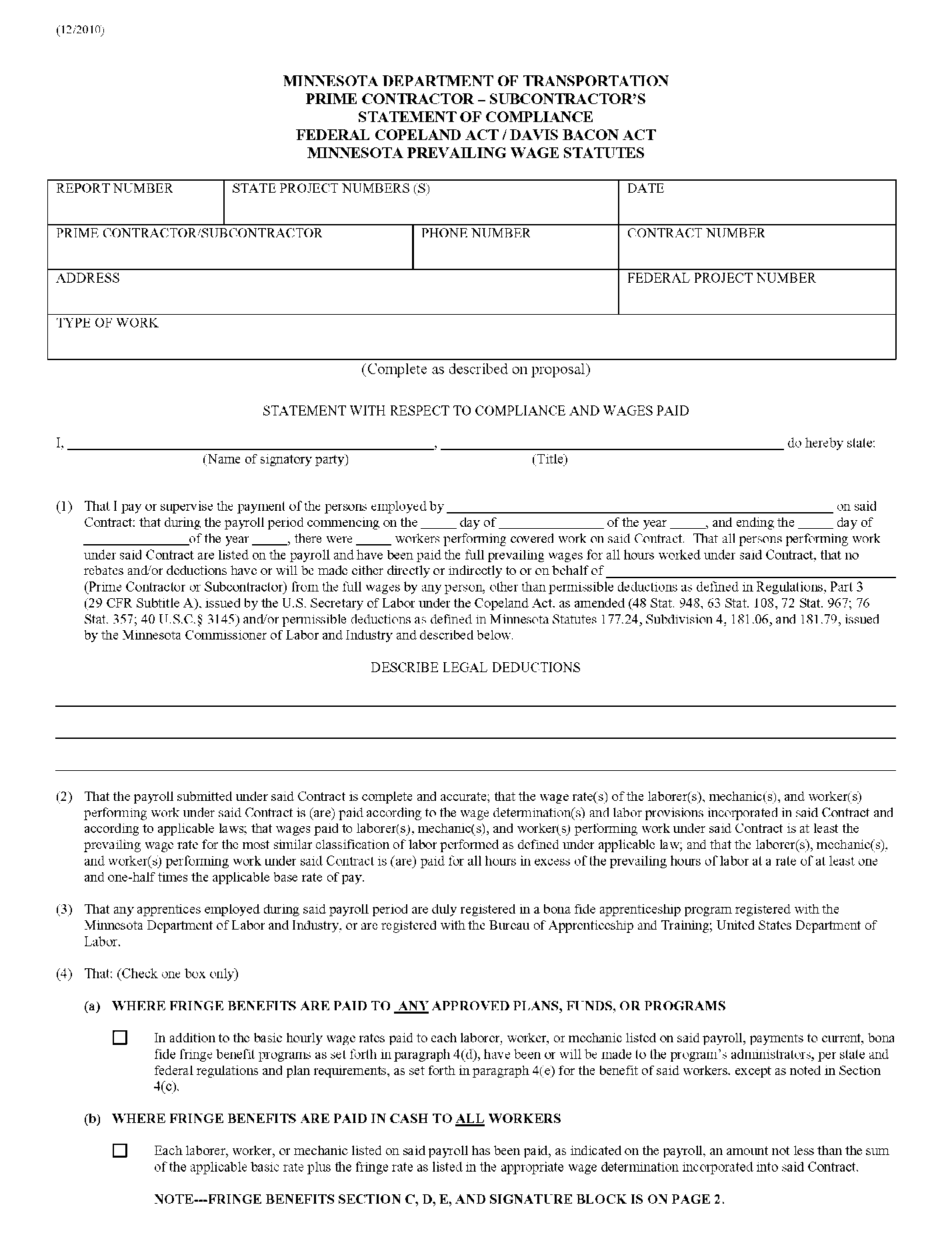 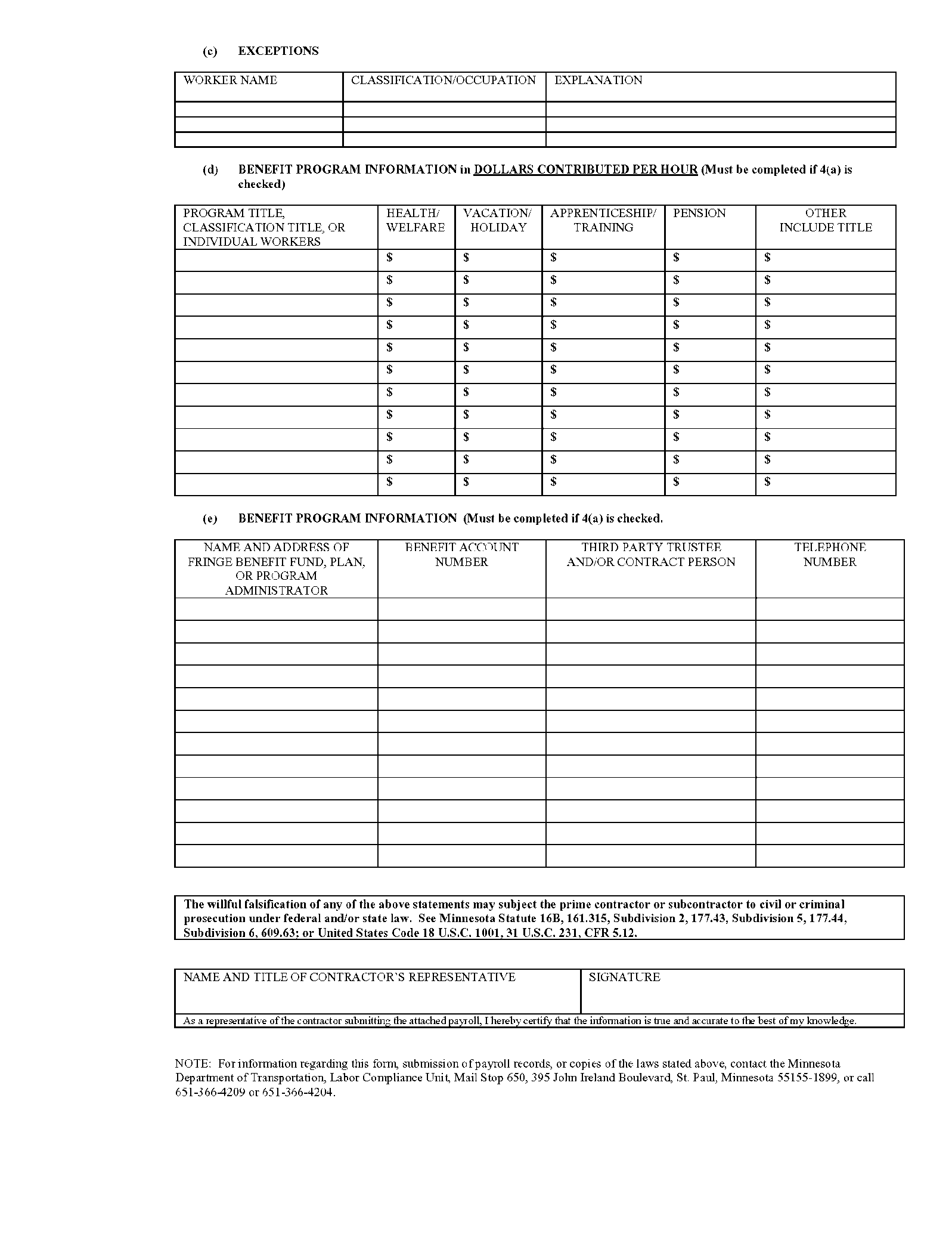 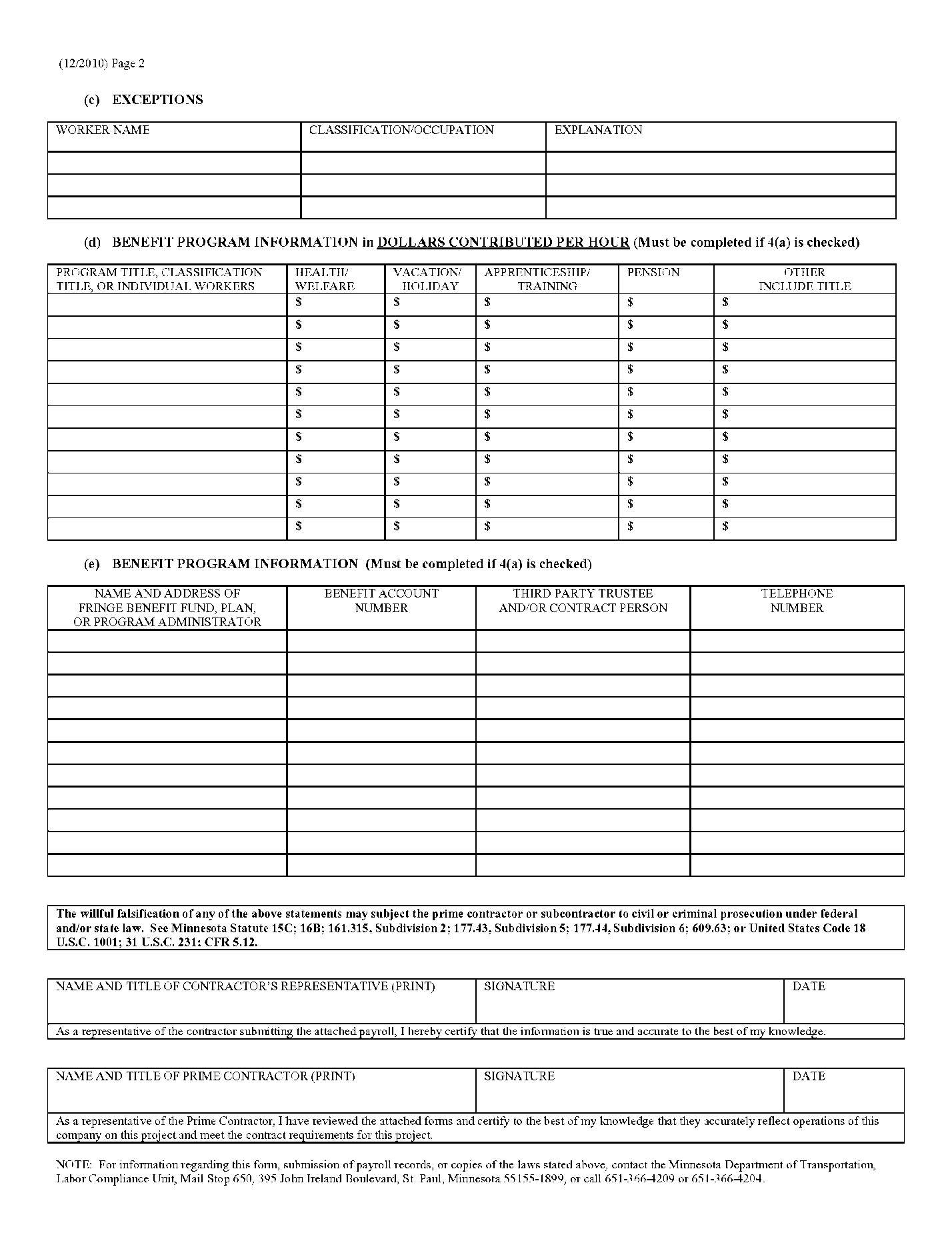 